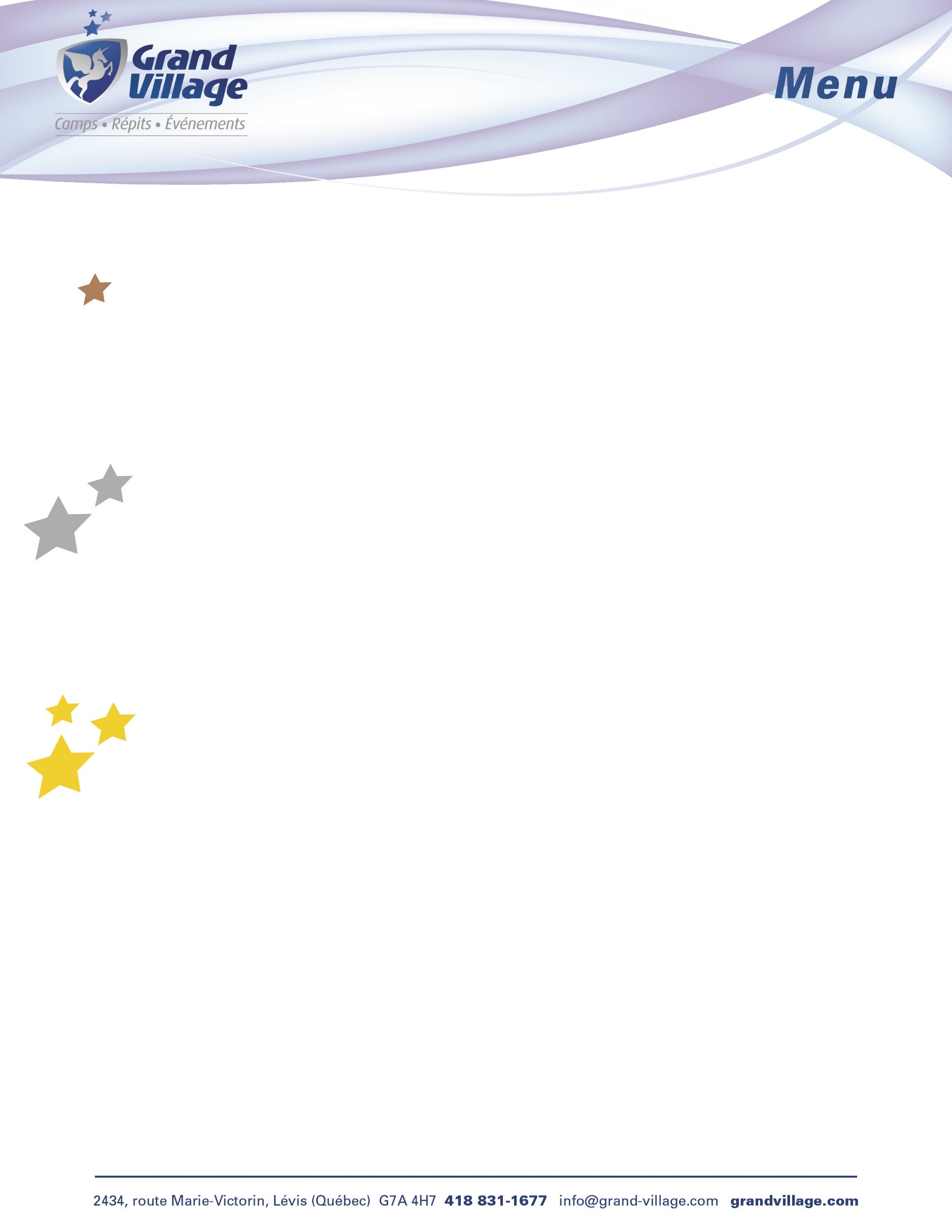 PETITS-DÉJEUNERS (servi en buffet, 1 seul service)1DÉJEUNER BRONZEJus d’orange Œufs Fruits Viennoiseries (chocolatines et muffins)Café 							Moins de 50 personnes : 12 $								50 personnes et plus : 10 $ DÉJEUNER ARGENTJus d’orangeŒufsViande (jambon ou saucisse ou bacon)*Fruits et fromageViennoiseries (chocolatines, croissants et muffins)Café							Moins de 50 personnes : 14 $								50 personnes et plus : 12 $ DÉJEUNER ORJus d’orangeŒufsViande (jambon ou saucisse ou bacon)*Crêpes et sirop d’érablePommes de terreFruits et fromageViennoiseries (chocolatine, croissants et muffins)Café 							Moins de 50 personnes : 16 $								50 personnes et plus : 14 $ Les extras / personneCretons 		1,00 $			Rôties et confitures	1,75 $Fromage 		1,00 $			Muffin aux fruits		1,75 $Viande 		2,00 $Frais de service en susTous nos prix sont sujets à changements sans préavis*1 seul choix pour l’ensemble du groupe